ROBOTUMU PROGRAMLIYORUM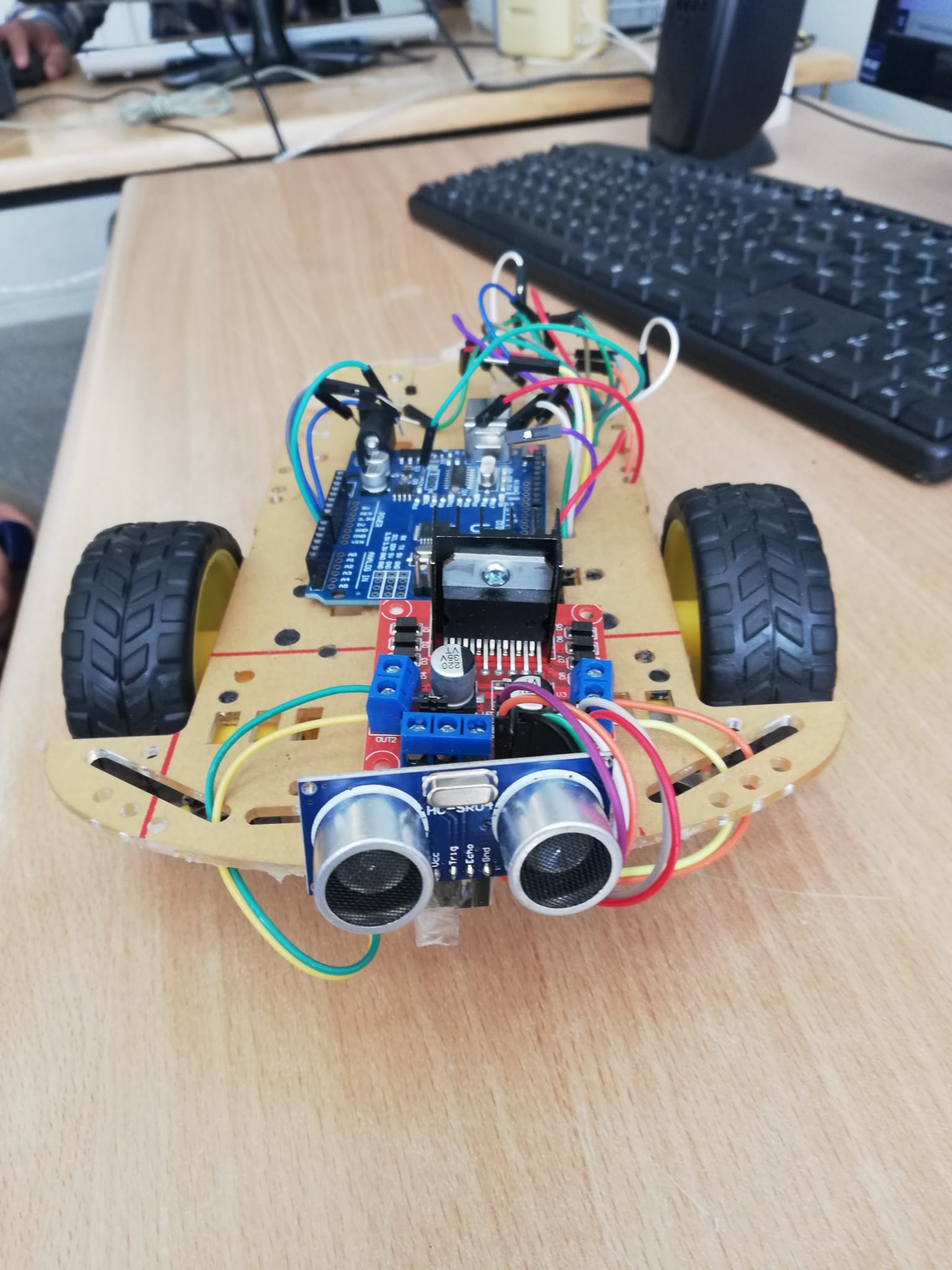 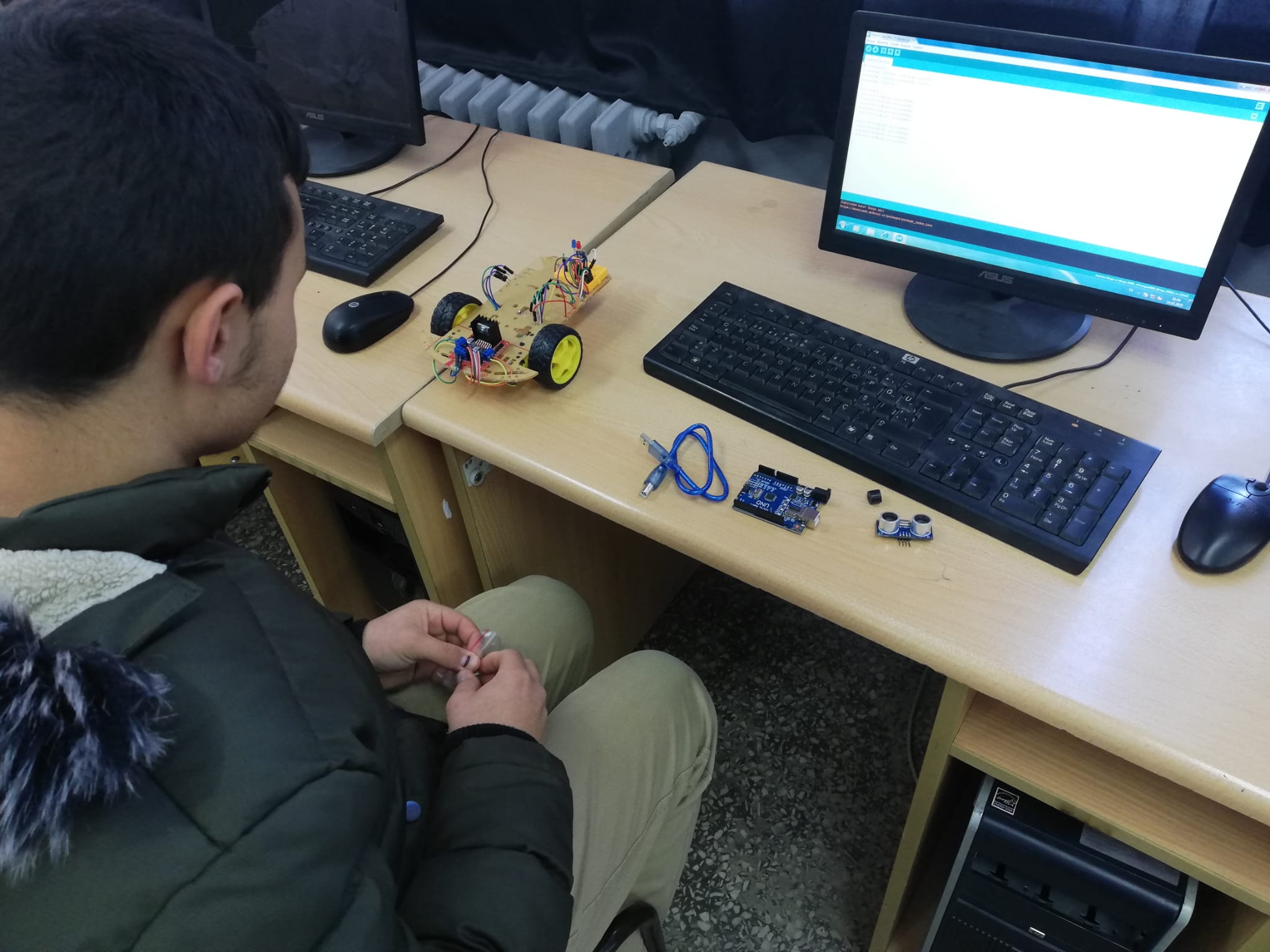 